Personal SummaryA highly resourceful, innovative, and competent Senior Software Engineer with extensive experience in websites applications specifically in .Net/PHP programming language and MySQL & SQL Server databases. Experienced in developing applications and solutions for a wide range of corporate and public sector clients and having the enthusiasm and ambition to complete projects to the highest standard. I am also working in iOS and Android app development and having enough experience to start any project.
Technical SkillsPHP-Frameworks [Codeigniter, CakePHP, Symphony, Custom] - 6 years’ experience PHP-CMS [WordPress, Drupal, Magento, Smarty, OpenCart] - 6 years’ experience ASP.Net [C#, Web Forms, MVC, Web API, Windows Form Applications] - 4 years’ experience Mobile Apps [Android, iOS (swift), Hybrid (Cordova, React-Native)] - 2 years’ experience Frontend [Javascript, JQuery, Ajax, React JS, Angular JS, HTML5, CSS3] - 6 years’ experience Database [SQL, MySQLi, SQLite, Oracle] - 6 years’ experience UI Framework [Bootstrap, Telerik, Foundation] - 5 years’ experience Web Services [REST, SOAP, JSON][PHP, .Net(WebAPI)] - 4 years’ experience APIs [PayPal, Stripe, Fedex, National Bank of Abu Dhabi, Facebook, Google, Twitter etc.] Repository [GitHub] - 2 years’ experience Web Design [Responsive PSD to Html 5] - 6 years’ experience Tools [Visual Studio, Sublime, WinSCP, HeidiSQL, MS Sql Server 2012, Android Studio, Xcode] Web Server [Apache (Wamp, Xamp), IIS] - 6 years’ experience Testing [White Box, Black Box, Ad hoc] Solutions [ERP, CRM, SAAS, Cloud, OOP, Data Migration, Query Optimization, Crawler, POS System, Rest Full Architecture, Rapid and Rich user Application, SDLC Waterfall, Agile, Scrum Methodologies]Other [Krpano, Photoshop, Browsers Extensions (Chrome, Firefox, Safari), Flash, SEO, Third party APIs]Personal SkillsAbility to multi-task, react quickly to shifting priorities and meet deadlines.Proactive, confident and with a positive "can-do" attitude.Able to clearly communicate technical data to non-technical colleagues and clients.Continuously monitoring industry trends, technologies and standards.Possessing all-round analysis and programming skills.Methodical yet creative & having a proven ability for efficient problem solving.Excellent attention to detail both front and back end.Ability to respond to pressure and meet tight deadlines.PC and Mac literate.ExperienceEducation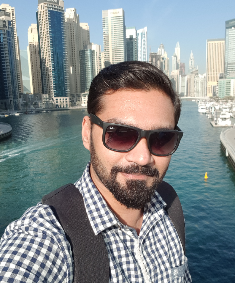 Senior Software Engineer @ Flash Group FZ LLC, UAENov 2016 - PresentDevelops information systems by studying operations. Designing, developing, and installing software solutions. Supports and develops software team. To build high-quality, innovative and fully performing software that complies with coding standards and technical design.Key Responsibilities:Execute full software development life cycle (SDLC)Write well-designed, testable code.Testing and validating work produced as part of the development process.Produce specifications and determine operational feasibility.Integrate software components into a fully functional software system.Troubleshoot, debug and upgrade existing systems.Deploy programs and evaluate user feedback.Comply with project plans and industry standardsEnsure software is updated with latest features.Updates job knowledge by studying state-of-the-art development tools, programming techniques, and computing equipment; participating in educational opportunities; reading professional publications; maintaining personal networks; participating in professional organizations.Protects operations by keeping information confidentialSupports and develops software engineers by providing advice, coaching and educational opportunitiesNov 2016 - PresentSenior Software Engineer @ Logic Networks LTD June 2014-Oct 2016 Contributing to both the requirements and technical aspects of any development specification. Investigating website problems identified in testing or via Support & providing solutions. Also responsible for liaising with clients and ensuring that all work carried out complies with standards and guidelines.Key Responsibilities:Building PHP websites using PHP based frameworks and cms.Planning and conducting cross-browser usability testing against W3C.Testing and validating work produced as part of the development process.Developing advanced database driven websites & systems including ecommerce.Back end development and maintenance of websites using PHP and MySQL.Developing compatible User Interface functionality using jQuery & other libraries.Testing and validating work produced as part of the development processWorking in a data analyst role and with business intelligence applications.Documenting features, technical specifications & infrastructure requirements.Working with a multi-disciplinary team to convert business needs into technical specifications.Working in different technologies like iOS, Android, AngularJS etc.Working on the incorporation of smart technology & the use of portable devices.Acting as a conduit between the business, clients and developers.June 2014-Oct 2016 Software Engineer @ Binary BrainzFeb 2014 - June 2014Working in a fast paced, dynamic environment and being responsible for all existing sites maintenance and developing new websites.Key Responsibilities:Developing database driven websites & systems including ecommerce. Developing web sites using MySQL, PHP.Developing compatible User Interface functionality using jQuery & other libraries.Testing and validating work produced as part of the development process.Planning and conducting cross-browser usabilityProviding support & maintenance of existing websites.Feb 2014 - June 2014Software Engineer @ YuztechMar 2013 - Jan 2014Working with designers, Front End and project management staff to capture requirements for the functional elements of website projects.Key Responsibilities:Back end and front end development of websites using PHP and MySQLWeb Application maintenance.Fixing problems encountered in the functioning of the website.Testing websites for functionality in different browsers & at different resolutions.Mar 2013 - Jan 2014MCS - International Islamic University, IslamabadSep 2010 - Jun 2013B.com - Punjab College of Commerce, RawalpindiSep 2008 - Aug 2010ICS - Punjab College of Information Technology, RawalpindiSep 2006 - Aug 2008Metric - Jadeed Dastageer Ideal High School, GujranwalaMar 2004 - Aug 2006Hobbies/InterestsSport, Video Gaming, Hacking, Suffering the internet, Doing Volunteer activities, Learning Latest TechnologyCommunicationEnglish, Urdu, PunjabiLeadershipProject Management, Team LeadProjectsPlease follow the link http://bilalhanif.com/portfolio/